From time to time unforeseen challenges or opportunities can affect the planned budget, timeline, or overall goals of a project funded by the Student Sustainability Committee. Past examples of these situations include projects coming in under budget but having additional opportunities available, or inclement weather delaying the planting of agriculture projects.Below please include a brief project summary and your requested changes. Attach additional documents as needed. If you have any questions, please contact the Student Sustainability Committee at sustainability-committee@illinois.edu.General InformationProject Name: Total Amount Requested from SSC: Contact InformationApplicant Name:  		Unit/Department: 	Email Address:	 	Phone Number: 	Project InformationPlease provide a brief background of the project, the goals, and the desired outcomes:Please provide a brief summary of how students will be involved in the project’s changes: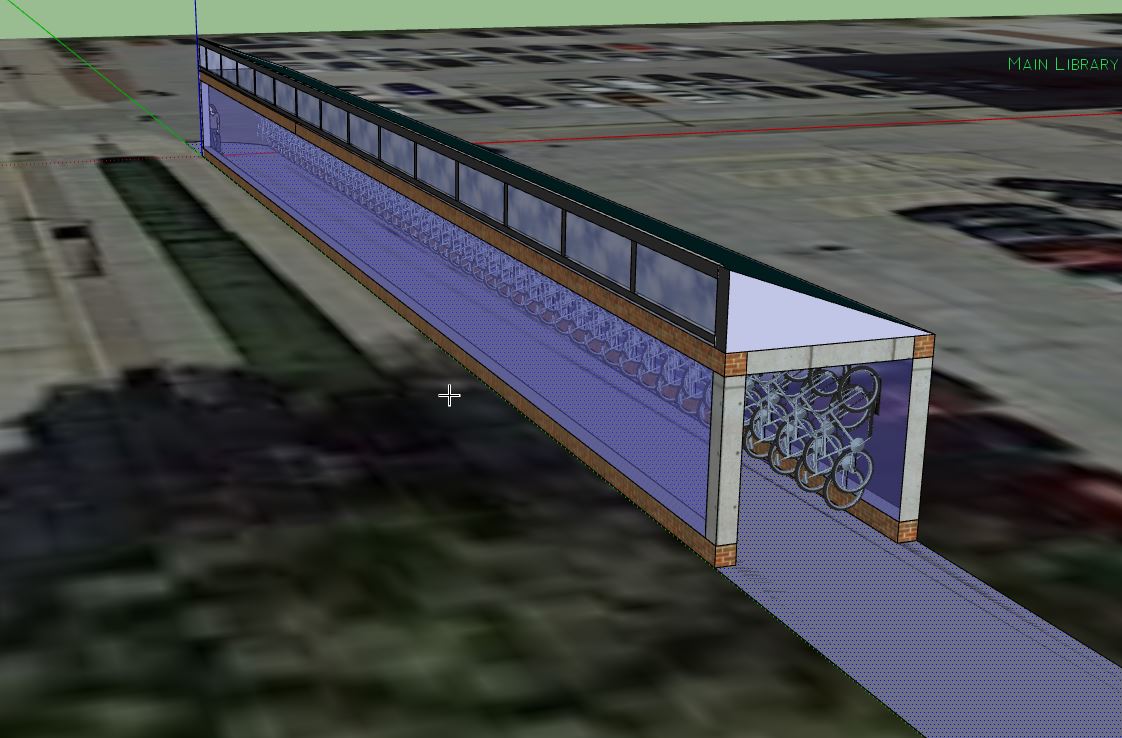 Main Library Proposed Shelter (West of Parking Lot E3)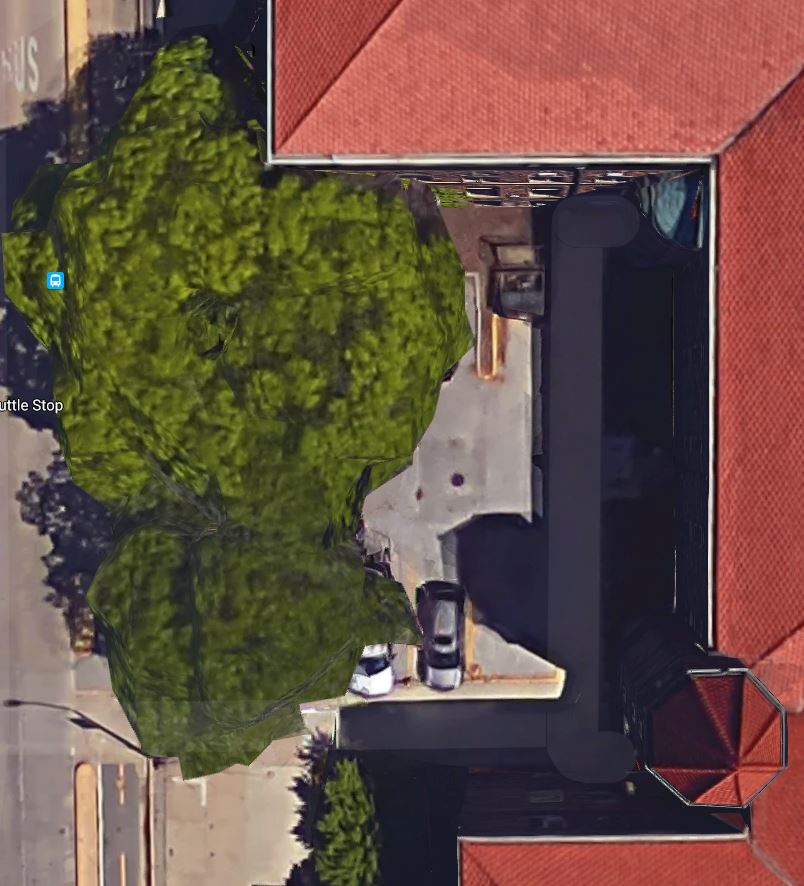 Altgeld Proposed Shelter Location (West side of building)Please provide a brief summary of your requested scope change. How is your request different from your original plan?Current conditions (without bike share)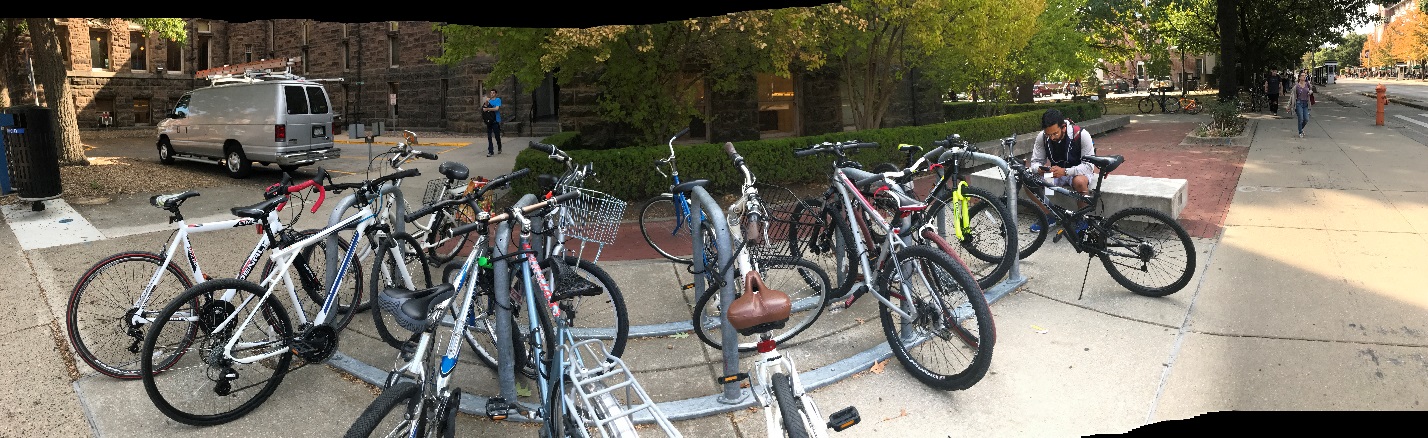 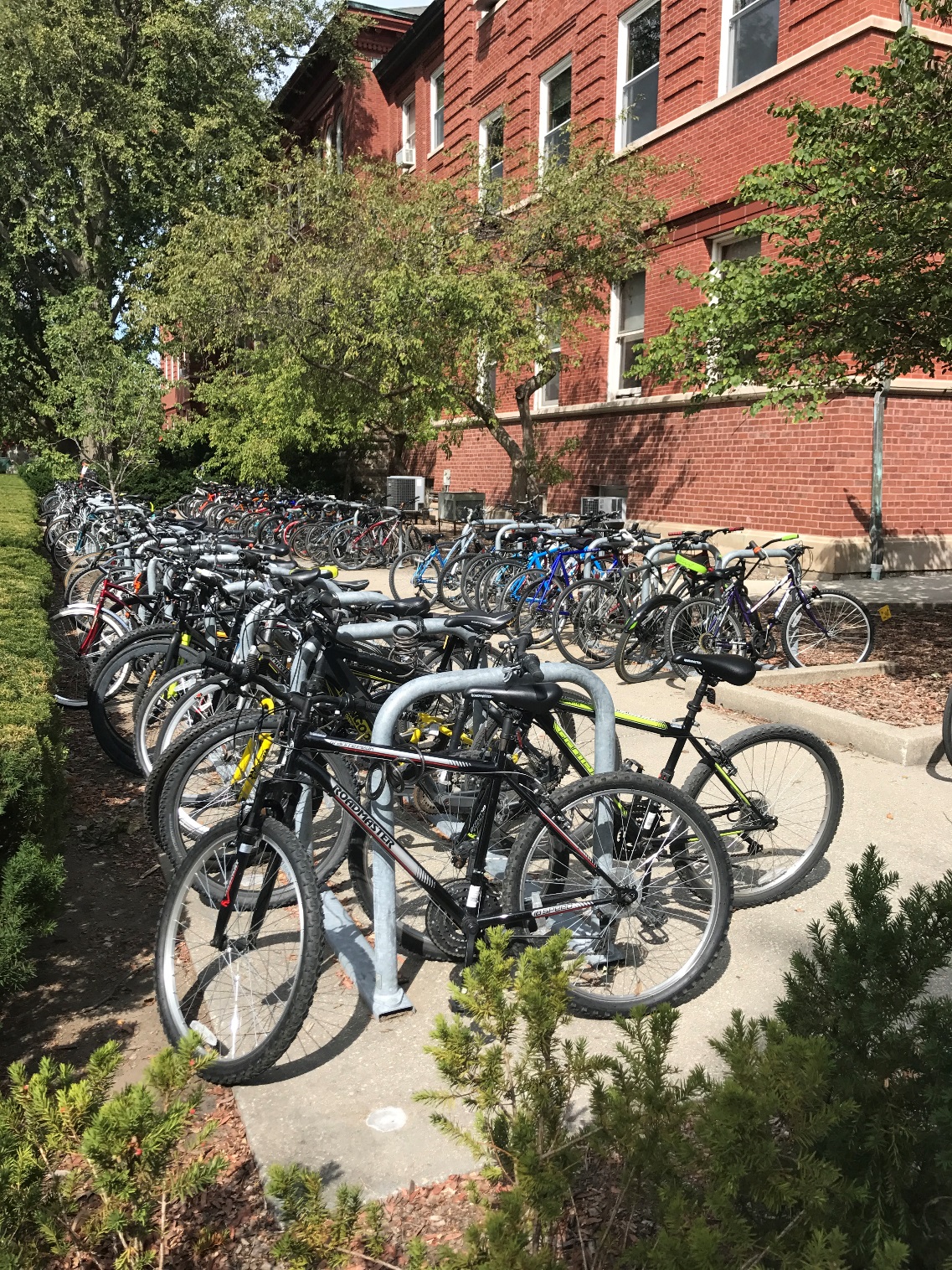 Additional comments